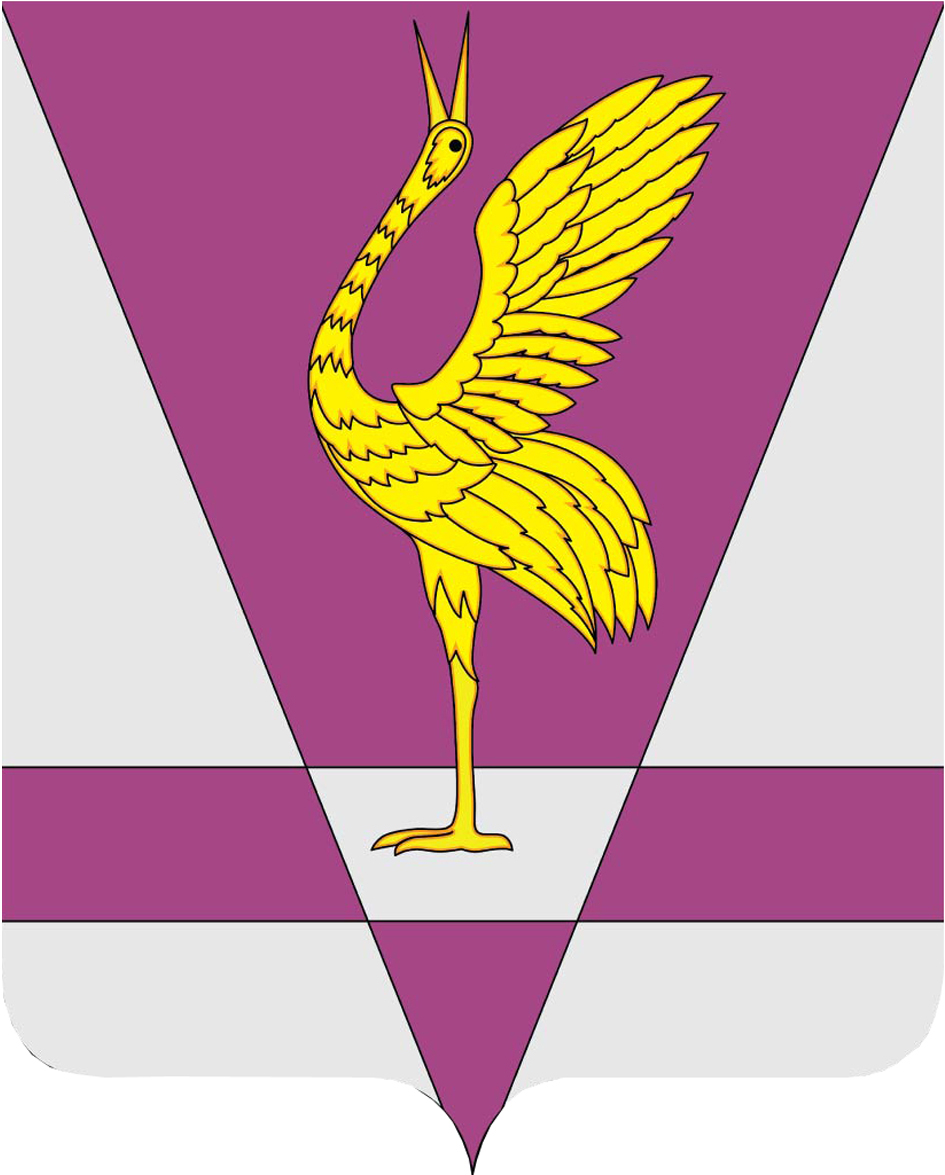 В соответствии с Бюджетным кодексом Российской Федерации и со статьей 63 Положения о бюджетном процессе в Ужурском районе, утвержденного решением Ужурского районного Совета депутатов Красноярского края от 18.09.2013 № 41-285р, руководствуясь статьями 23, 55 Устава Ужурского района, Ужурский районный Совет депутатов Красноярского края РЕШИЛ:1. Внести в решение от 04.12.2018 № 31-231р «О районном бюджете на 2019 год и плановый период 2020-2021 годы» (далее – Решение) следующие изменения и дополнения:1.1. Пункт 1 статьи 1 решения изложить в следующей редакции:«1. Утвердить основные характеристики районного бюджета на 2019 год:- прогнозируемый общий объем доходов районного бюджета в сумме 1132564,7 тыс. рублей;- общий объем расходов районного бюджета в сумме 1124993,9 тыс. рублей;- профицит районного бюджета в сумме 7570,8 тыс. рублей;- источники внутреннего финансирования дефицита районного бюджета в сумме 7570,8 тыс. рублей со знаком «минус» согласно приложению 1 к настоящему решению».1.2. Пункт 3 статьи 12 изложить в новой редакции:«3. Направить бюджетам поселений иные межбюджетные трансферты в 2019 году в сумме 54680,8 тыс. рублей, в 2020 году в сумме 8458,9 тыс. рублей, в 2021 году в сумме 9056,2 тыс. рублей, из них:- на организацию и проведение акарицидных обработок мест массового отдыха населения на 2019 год в сумме 49,2 тыс. рублей, на 2020 год в сумме 49,2 тыс. рублей, на 2021 год в сумме 49,2 тыс. рублей согласно приложению 16 к настоящему решению;- на улучшение состояния имущества, содержание имущества, находящегося в муниципальной собственности на 2019 год в сумме 338,7 тыс. рублей, на 2020 год в сумме 1390,0 тыс. рублей, на 2021 год 1390,0 тыс. рублей согласно приложению 17 к настоящему решению;- на мероприятия в области охраны имущественного порядка и общественной безопасности, противодействие преступности, обеспечение личной, имущественной безопасности граждан на 2019 год в сумме 30,0 тыс. рублей, на 2020 год в сумме 30,0 тыс. рублей, на 2021 год 30,0 тыс. рублей согласно приложению 19 к настоящему решению;- на осуществление части полномочий на обеспечение безопасности на гидротехнических сооружениях (далее ГТС), обеспечение безопасности людей на водных объектах, информирование населения в области обеспечения безопасности людей на пруду «Михайловский» на 2019 год в сумме 335,5 тыс. рублей, на 2020 год в сумме 285,5 тыс. рублей, на 2021 год 285,5 тыс. рублей согласно приложению 20 к настоящему решению;- на организацию общественных работ в поселениях на 2019 год в сумме 300,0 тыс. рублей согласно приложению 21 к настоящему решению;- на поддержку деятельности муниципальных молодежных центров на 2019 год в сумме 61,4 тыс. рублей, на 2020 год в сумме 61,4 тыс. рублей, на 2021 год в сумме 61,4 тыс. рублей согласно приложению 22 к настоящему решению;- на изготовление и размещение рекламной продукции на 2019 год в сумме 100,0 тыс. рублей согласно приложению 27 к настоящему решению;- на обеспечение первичных мер пожарной безопасности на 2019 год в сумме 562,2 тыс. рублей, на 2020 в сумме 937,2 тыс. рублей, на 2021 год 1312,0 тыс. рублей согласно приложению 29 к настоящему решению;- на реализацию мероприятий, направленных на повышение безопасности дорожного движения на 2019 год в сумме 235,7 тыс. рублей согласно приложению 30 к настоящему решению;- на содержание автомобильных дорог общего пользования местного значения за счет средств дорожного фонда Красноярского края на 2019 год в сумме 5491,4 тыс. рублей, на 2020 в сумме 5705,6 тыс. рублей, на 2021 год 5928,1 тыс. рублей согласно приложению 31 к настоящему решению;- по повышению безопасности дорожного движения на 2019 год в сумме 500,0 тыс. рублей согласно приложению 32 к настоящему решению;- на выполнение инженерно-технических изысканий, проектных работ, экспертиз проектной документации на 2019 год в сумме 3600,0 тыс. рублей согласно приложению 33 к настоящему решению;- на софинансирование муниципальных программ формирования современной городской среды на 2019 год в сумме 661,3 тыс. рублей согласно приложению 34 к настоящему решению;- на увеличение размеров оплаты труда работников учреждений культуры, подведомственных муниципальным органам управления в области культуры на 2019 год в сумме 183,5 тыс. рублей согласно приложению 35 к настоящему решению;- на укрепление материально-технической базы и поддержка технического состояния учреждений культурно-досугового типа 2019 год в сумме 99,0 тыс. рублей согласно приложению 36 к настоящему решению;- на региональные выплаты и выплаты, обеспечивающие уровень заработной платы работников бюджетной сферы не ниже размера минимальной заработной платы (минимального размера оплаты труда) на 2019 год в сумме 4287,2 тыс. рублей согласно приложению 37 к настоящему решению;- на софинансирование муниципальных программ современной городской среды в сумме 10194,0 тыс. рублей согласно приложению 38 к настоящему решению;- на выполнение полномочий в области обращения с твердыми коммунальными отходами 300,0 тыс. рублей согласно приложению 39 к настоящему решению;- на межевание земельных участков под ИЖС, объектами недвижимого имущества на 2019 год в сумме 222,0 тыс. рублей согласно приложению 40 к настоящему решению;- на капитальный ремонт и ремонт автомобильных дорог общего пользования местного значения за счет средств дорожного фонда Красноярского края на 2019 год в сумме 15222,3 тыс. рублей согласно приложению 41 к настоящему решению;- на финансирование расходов по капитальному ремонту, реконструкции находящихся в муниципальной собственности объектов коммунальной инфраструктуры, источников тепловой энергии и тепловых сетей, объектов электросетевого хозяйства и источников электрической энергии, а также на приобретение технологического оборудования, спецтехники для обеспечения функционирования систем теплоснабжения, электроснабжения, водоснабжения, водоотведения и очистки сточных вод  на 2019 год в сумме 6900,0 тыс. рублей согласно приложению 42 к настоящему решению;- на капитальный ремонт, реконструкцию находящихся в муниципальной собственности объектов коммунальной инфраструктуры, а также на приобретение технологического оборудования, приобретение и установка модульных котельных для обеспечения функционирования систем теплоснабжения, электроснабжения, водоснабжения, водоотведения и очистки сточных вод на 2019 год в сумме 1000,0 тыс. рублей согласно приложению 43 к настоящему решению;- для реализации проектов по благоустройству территорий поселений, городских округов на 2019 год в сумме 2587,1 тыс. рублей согласно приложению 44 к настоящему решению;- на поддержку спортивных клубов по месту жительства на 2019 год в сумме 1000,0 тыс. рублей согласно приложению 45 к настоящему решению;- за содействие развитию налогового потенциала на 2019 год в сумме 220,3 тыс. рублей согласно приложению 46 к настоящему решению;- на обеспечение освещением территорий сельских поселений на 2019 год в сумме 200,0 тыс. рублей согласно приложению 47 к настоящему решению».1.3. В абзаце втором пункта 7 статьи 12 цифру «2400,0» заменить на цифру «311,0».1.4.  В абзаце четвертом пункта 7 статьи 12 цифру «1200,0» заменить на цифру «978,0».1.5. В абзаце пятом пункта 7 статьи 12 цифру «500,0» заменить на цифру «200,0».1.6. Пункт 1 статьи 17 изложить в новой редакции:«1. Установить верхний предел муниципального внутреннего долга Ужурского района по долговым обязательствам Ужурского района:- на 1 января 2020 года в сумме 12200,0 тыс. рублей, в том числе по муниципальным гарантиям 0,0 тыс. рублей;- на 1 января 2021 года в сумме 7000,0 тыс. рублей, в том числе по муниципальным гарантиям 0,0 тыс. рублей;- на 1 января 2022 года в сумме 5000,0 тыс. рублей, в том числе по муниципальным гарантиям 0,0 тыс. рублей».1.7. Приложение 1 к решению изложить в новой редакции согласно приложению 1 к настоящему решению.1.8. Приложение 2 к решению изложить в новой редакции согласно приложению 2 к настоящему решению.1.9. Приложение 4 к решению изложить в новой редакции согласно приложению 3 к настоящему решению.1.10. Приложение 5 к решению изложить в новой редакции согласно приложению 4 к настоящему решению.1.11. Приложение 6 к решению изложить в новой редакции согласно приложению 5 к настоящему решению.1.12. Приложение 8 к решению изложить в новой редакции согласно приложению 6 к настоящему решению.1.13. Приложение 11 к решению изложить в новой редакции согласно приложению 7 к настоящему решению.1.14. Приложение 25 к решению изложить в новой редакции согласно приложению 8 к настоящему решению.1.15. Приложение 28 к решению изложить в новой редакции согласно приложению 9 к настоящему решению.1.16. Приложение 33 к решению изложить в новой редакции согласно приложению 10 к настоящему решению.1.17. Дополнить решение приложениями 40, 41, 42, 43, 44, 45, 46, 47 согласно приложениям 11, 12, 13, 14, 15, 16, 17,18 к настоящему решению.2. Настоящее решение вступает в силу в день, следующий за днем его официального опубликования в газете «Сибирский хлебороб». КРАСНОЯРСКИЙ КРАЙУЖУРСКИЙ РАЙОННЫЙ СОВЕТДЕПУТАТОВРЕШЕНИЕКРАСНОЯРСКИЙ КРАЙУЖУРСКИЙ РАЙОННЫЙ СОВЕТДЕПУТАТОВРЕШЕНИЕКРАСНОЯРСКИЙ КРАЙУЖУРСКИЙ РАЙОННЫЙ СОВЕТДЕПУТАТОВРЕШЕНИЕ23.04.2019 г. Ужур35-263рО внесении изменений в решение Ужурского районного Совета депутатов Красноярского края от 04.12.2018 № 31-231р «О районном бюджете на 2019 год и плановый период 2020-2021 годы»О внесении изменений в решение Ужурского районного Совета депутатов Красноярского края от 04.12.2018 № 31-231р «О районном бюджете на 2019 год и плановый период 2020-2021 годы»О внесении изменений в решение Ужурского районного Совета депутатов Красноярского края от 04.12.2018 № 31-231р «О районном бюджете на 2019 год и плановый период 2020-2021 годы»Председатель Ужурского районного Совета депутатов_________________(Семехин С.С.)Глава Ужурского района ________________(Зарецкий К.Н.)